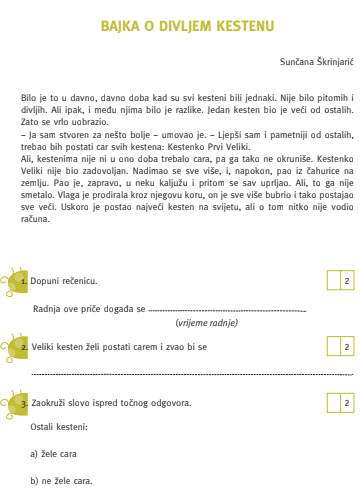 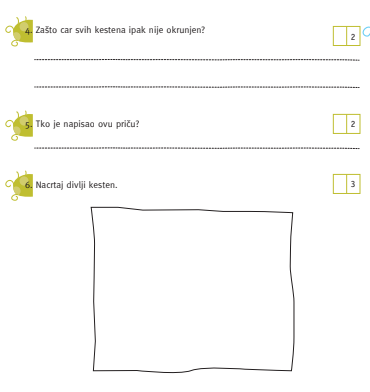 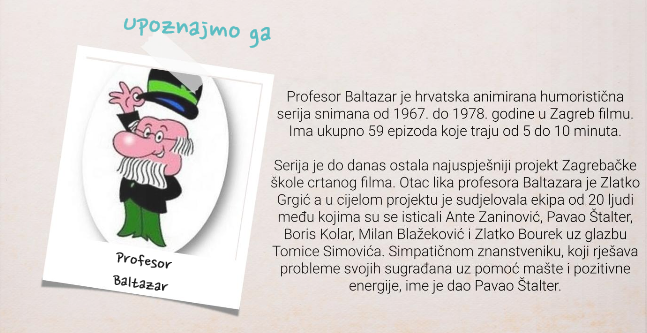 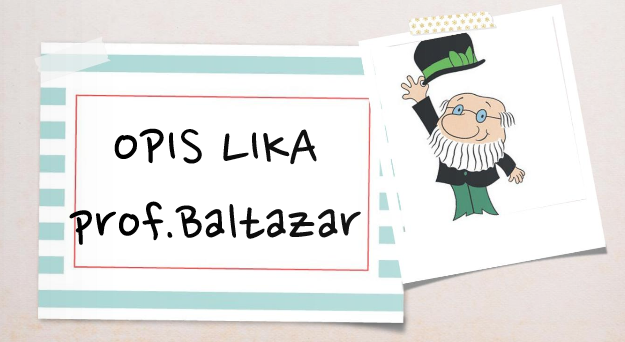 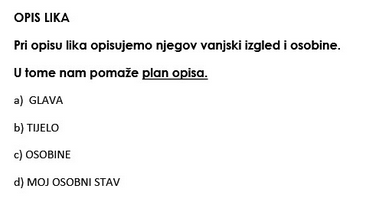 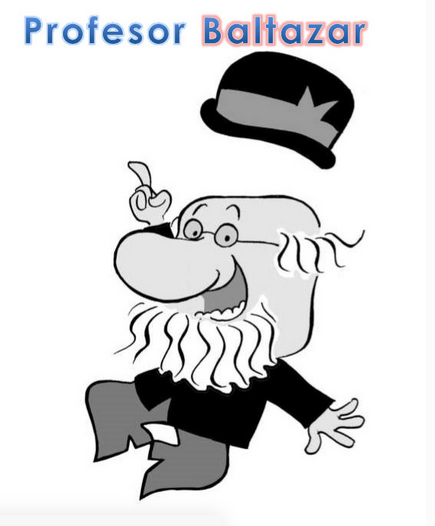 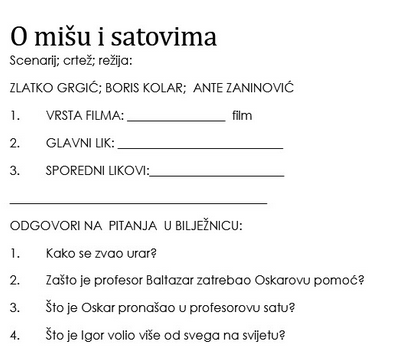 LINK ZA CRTIĆ O MIŠU I SATOVIMAMATEMATIKA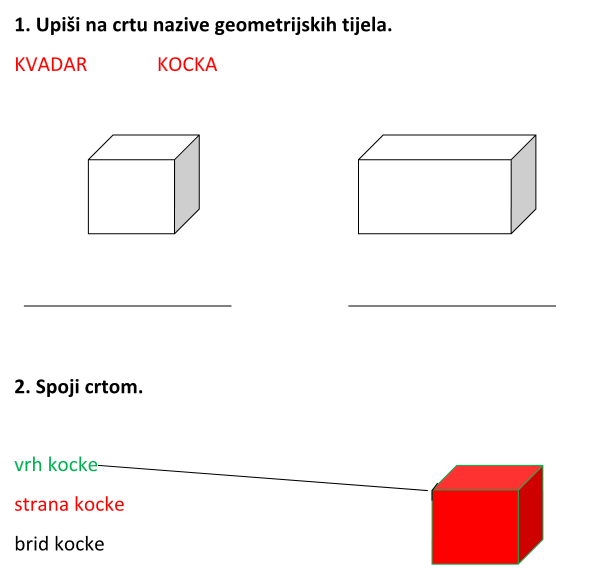 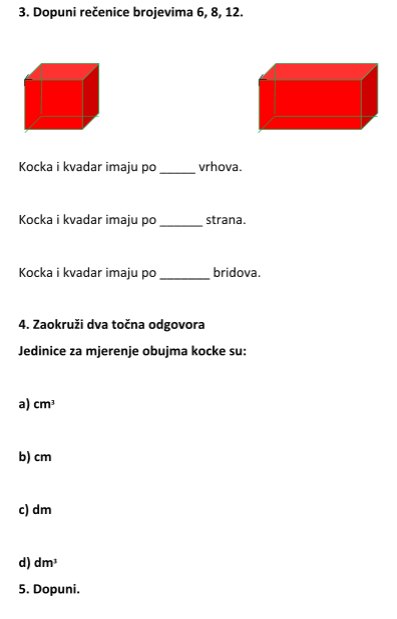 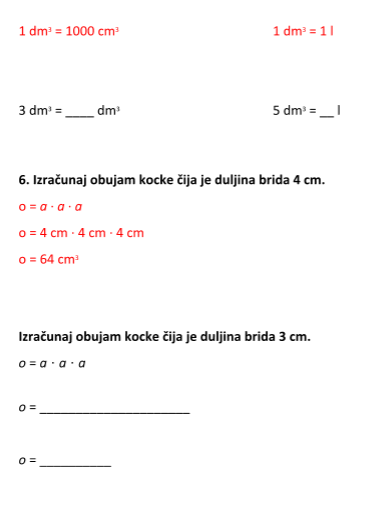 